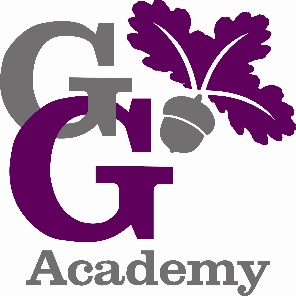 EMERGENCY PLANincluding the Business Continuity PlanCo-ordinator			HeadteacherPolicy Produced by		HeadteacherAdopted by Governors		Autumn 2012Updated 			March 2014Next Review Date		Summer 2016ContentPage1	Context									32 	Incident Management Team						43 	Emergency Response							5A1) On Site Incidents- During school hours				5A2) On Site Incidents- Outside school hours				6 	       Personal safety of key holders					7B) Off Site incidents							7C) School Closures							9D) Incidents involving Home to School Transport			10            Dealing with the Media						104 	Informing Others							115 	Roles and Responsibilities for:						11    	The School’s Incident Response Team					11    	External Partners							146 	Communications							157 	Media Management							168 	Incident Logging							179 	Resources								1710 	After the Event								18Appendix 1 – The Immediate Response				20Appendix 2 - Incident Log Sheet				22Appendix 3 - Emergency Response Action Cards		23Appendix 4 - Specific Strategies for Specific issues		31Appendix 5 – Essential SMT Emergency Kit			331. CONTEXTSchools typically run smoothly for the majority of the time. However there are occasional hazards that can have a severe impact on the school. Examples include:In School:Fire/explosion				A deliberate act of violence, such as the use of a knife or firearm.A school laboratory explosion.A pupil or teacher being taken hostage Accidental death of injury on the school premisesPublic health threats (e.g. meningitis, norovirus, swine flu).	Floods from river/surface waterSevere weather The destruction or serious vandalism of part of the school.Outside School:Criminal threat reported in the area	The death of a pupil or member of staff through natural causes or accidents.A transport-related accident involving pupils and / or members of staff.A more widespread emergency in the community, for example, the release of hazardous substances, severe weather, etc.Local industrial sites Death or injuries on school journeys or excursions.Nearby major transport routesCommunity HazardsCivil disturbances and terrorism.While not a danger to life and limb there are further occurrences that may have a significant effect on schools. Examples include:IT Server failureTelephone/mobile phone failureElectricity failureWater shortageFuel shortage/disruptionThis policy is designed to help achieve a coherent and well organised response should such a situation occur. It incorporates the Emergency Planning Policy.2. INCIDENT MANAGEMENT TEAM3. EMERGENCY RESPONSEA. On Site IncidentsA.1 When the Incident occurs during school opening hours.The staff member witnessing or first discovering an incident will be responsible for initiating the immediate response.  This may entail:Summoning help / calling the emergency services (dial 999).Instigating fire drill/evacuation procedures or sheltering /lockdown procedures.Alerting the Headteacher or Assistant.Securing the immediate welfare of pupils and staff.Taking charge at a scene until the emergency services arrive and / or the School Incident Manager assumes control.Recording relevant information such as the location and time of the incident, numbers and details of those involved, summary of events, etc (blank incident log sheet at Appendix 2).Whoever assumes the role of School Incident Manager should then contact the County Council by calling the County Emergency Number:01296 331343which is operated by the Buckinghamshire Fire and Rescue service and is available 24 hours a day throughout the year. Please remember, when outside the , to include the international dialling code i.e. 0044 (0) 1296 395959.Calls to this (ex-directory) number go straight through to the Control Room and all conversations are recorded. If you cannot get through on this number try the main switchboard number 01296 424666 and ask for the Control Room.You should ask the Control Room operator to page the Duty Resilience Officer (RO) or use the back up pager number (07659 176711) and provide the following information:Your telephone number, including a mobile phone number if possible.Your name.The name of your school.Very brief details of the nature of the incident.On receiving this information the EPO will arrange for a senior officer / adviser to call you back. Depending on the severity of the incident the EPO may also call you back to reassure you that your initial call is being acted on.Once a senior officer has been contacted decisions will be made in liaison with the School Incident Manager on the appropriate response and support. This will include the co-ordination of the actions that need to be taken to ensure the effective management of the situation. In all cases it will involve the Communications Team at County Hall and, as appropriate, other relevant services such as building maintenance, insurance, legal, education psychology and health and safety.The County has purpose-built facilities for dealing with emergencies at County Hall in Aylesbury and these can be made available 24 hours a day. In cases where the Incident Control Centre is established there, a member of the school may be asked to join the County Incident Response Team to provide a continuous communication link with the school.A.2 When the incident occurs outside school opening hours:The Caretaker or designated person on witnessing or first discovering an incident will be responsible for initiating the immediate response to the emergency situation.This may entail:Summoning help / calling the emergency services (dial 999).Evacuating the premises immediately where necessary e.g. if a letting or other activity is taking place.Alerting the Headteacher (or other senior member of staff if not contactable).Contacting the County Council by calling the County Emergency Number:01296 331343and following the guidance in A.1 above. The only difference would be that if you have no response from anyone to your initial call after 30 minutes please call again. If this form of communication appears to have failed then, as a last resort, please contact Thames Valley Police Headquarters and explain the position on01865 846000You will also need to start recording relevant information such as the location and time of the incident, numbers and details of those involved, summary of events, etc (see blank incident log sheet at Appendix 2).Personal safety of key holdersPersons nominated as keyholders may need to attend school buildings following a fire or burglary outside school opening hours.It is particularly important not to put yourself, or others, at risk and keyholders need to ensure that they follow simple guidelines as indicated below. It is particularly important for Headteachers to assess any risk keyholders may find themselves in, and to agree workable strategies to minimise any risk of harm or injury, e.g.Only attend the site if you consider it safe to do so. Incidents that may occur at night may pose particular risks and keyholders should either be accompanied, wherever possible, or attend only whilst the emergency services are in attendance or have declared the buildings safe.Keep in touch with someone else where necessary and carry a mobile phone if you can.Take a torch and consider carrying a personal attack alarm.It is important for the keyholder to have basic information about the property, including knowledge of the location of electrical switch gear, gas stop valves, chemical storage etc.Advice on issues relating to personal safety and general security matters can be obtained from Steve Nicholls 01296 382895.B. Off-Site IncidentsDetails of the procedures to be followed and supporting guidance is contained in the Educational Visits Policy and Guidance (Section D). Group Leaders should take a copy of the full procedures with them on any off-site activity.Group Leaders, having ensured that they have accounted for all party members and delegated a responsible adult to take care of uninjured members of the party, should assume immediate authority for activating the emergency procedures by calling theCounty Emergency number:0044 (0) 1296 395959and following the guidance in A.1 above. The only difference would be that if you have no response from anyone to your initial call after 30 minutes please call again. If this form of communication appears to have failed then, as a last resort, please contact Thames Valley Police Headquarters and explain the position on01865 846000When the senior officer calls you back the Group Leader should be prepared to provide the following information:Reconfirm your name and name of your school.Your location.Some indication of the nature of the incident.Details of any casualties.Contact information, including mobile phone number(s) and an email address at the location, if possible.The Educational Visits guidance provides for schools to identify in their planning School Contact(s), details of whom may be available to the County Council on the visits database. If School Contact details are not available the Headteacher will be contacted. A log of actions taken and conversations held should be maintained by the Group Leader who may also seek further details of the incident, how and why it happened, so far as can be established. This is important – the information will need to be reported to the County Council at a later stage.As with an on-site incident, early liaison between the Group Leader and the County Council will enable an assessment to be made of the appropriate actions to be taken to manage the incident response and support the party, the schools and parents.Depending on the circumstances of the incident, an Incident Control Centre may be established at County Hall to form a continuous link between the party, the school and parents, the media, rescue agencies, tour operators, insurance companies etc. As appropriate it would arrange for the return of the party or arrange transport for parents to the location where pupils are unable to travel home soon after the incident.Depending on the circumstances, a Home Support Team might be established, involving the Headteacher and / or other senior staff, possibly on the school premises or at an Area office, to provide a contact point for information exchange and support for all families.Support and counselling will be arranged, as appropriate, for pupils and staff.C. School ClosuresDecisions about school closures will most often be taken in response to:Severe weather conditions or other reasons preventing many staff and pupils from getting to school safely.Heating failures.The decision about a school closure is the responsibility of the Headteacher but having, as far as reasonable and practical, consulted fully with the Chairman of Governors. Where, for whatever reason, consultation is not possible, the Headteacher can make that decision alone, but should notify the Chairman of Governors as soon as possible.It is important that any decision to close a school is communicated quickly to all relevant parties e.g. parents and Passenger Transport. Schools should confirm a school closure by submitting details immediately using the web form accessible on SchoolsWeb, (buckscc.gov.uk/schools). This will then trigger an e-mail alert to the Passenger Transport team and to relevant radio stations (as agreed with the school).Parents and radio stations will be able to access a list of schools that are closed on the Parent Zone area of SchoolsWeb accessible from the BCC Learning home page at buckscc.gov.uk/learning. The only information displayed on the website, apart from the school name and closure date, will be the text entered into the “Details” box.Each school will be advised of the radio station(s) that will receive details of their school closures. Parents should be advised of the station(s) that might be expected to broadcast this information about the school their children attend.D. Incidents Involving Home to School TransportA major incident involving Home to School Transport is defined as an incident to which the Emergency Services are called. The Emergency Services will take control of the incident on site.The County Council Passenger Transport / Specialist Transport Teams will act as a focus of communications, collating information about the incident and relaying it to those who need to know, for instance:Liaising with the transport contractor and arranging alternative transport, either with them or with another operator.Informing the Headteacher(s), Area School Improvement Manager, Communications Team, Emergency Planning Team and other relevant Schools’ and Transportation Staff and Members.The Area School Improvement Manager will arrange for an officer / adviser to attend the scene and will liaise with the school to ensure that all children involved in the accident are accounted for, and that parents are advised of the situation as soon as possible.Should an incident be reported to you, by anyone other than the Passenger Transport / Specialist Transport Teams, please contact them immediately on 01296 383737 to ensure that they have instigated the necessary procedures.Dealings with the MediaAll dealings with newspaper, radio or television journalists should be handled with the advice and support of the Communications Team at County Hall.The Communications Team will give accurate and periodic information through press releases and arrange necessary interviews, and try to reduce the media pressure on the school and parents.4. INFORMING OTHERSOnce the initial alerting has been carried out consideration must be given to informing Appointed Governor and parents.  All senior staff have contact lists for Governors, and emergency contact numbers for parents are kept in the main office .  The school’s text messaging service will be used to communicate with parents.  Should this not be possible, then several members of staff should be allocated lists of parents to contact, while leaving one telephone line available for incoming calls.5. ROLES AND RESPONSIBILITIESThe School Incident Manager needs to establish an Incident Response Team as quickly as possible without compromising the safety of pupils (if during school hours).  The size, role and responsibilities of this team will vary according to the nature and circumstances of the incident.  An example is provided below.  In most circumstances the County Council will send an Incident Support Team to the school to work alongside those involved in the initial response and if appropriate take over the overall management of the incident.Suggested roles and responsibilities for the School’s Incident Response Team It is important that the names and roles of those forming the Incident Response Team are circulated to all members of staff to minimise confusion and risk of duplication of tasks.Staff should be issued with action cards that can be used as an aide memoir / checklist in the event that they are asked to undertake their nominated emergency response role. These are printed on red card and are inside each emergency grab bag. Action cards for those roles highlighted above are provided in Appendix 3.If the incident response looks likely to continue for a number of days it may be necessary to consider the support of supply staff to help continue daily routines whilst some members of staff are engaged in the incident response.By their nature major emergencies demand a combined and coordinated approach; examples of external partners who may be involved in the response are highlighted below.6. COMMUNICATIONSGeneralOne of the greatest demands during an emergency is for information and regular updates. People want to know what has happened and what is going to happen next.  During the initial phase of the emergency response most information will be exchanged by phone to avoid delay. Where possible separate phone lines should be allocated for:Incoming / outgoing calls to responding agencies, partners and staff.Contacting parents.Receiving enquiries from parents.Receiving general enquiries e.g. media.The school has two landlines (01280 813273 and 812302) (but all calls come through on 01280 813273) and one mobile phone (07885 647366).  In addition Grenville Nursery has its own landline (01280 821467) and the Children’s Centre on the school site also has a separate landline (01280 821467) Staff also have their own mobile phones.  Landlines should be used to take incoming calls whilst mobiles are retained for outgoing calls only.  It is essential that mobile phone chargers are readily available.Four walkie-talkies are also available at all times for communicating between staff on the school site and beyond, if necessary.The County Council may be able to assist by providing extra resources, for example, by setting up a telephone enquiry line for parents at County Hall, and by providing communications staff to support the school and parents in dealing with the media.  Communications staff can also lend support for other aspects, such as letters to parents, etc.Staff manning phone lines should be given written briefings so that consistent information is given out.All calls, both incoming and outgoing, should be logged to include:Date and time.Name of caller and role e.g. parent or organisation.Nature of the enquiry / message.Response given.Return number, if applicable.Further action taken as a result of the call.Parents / GuardiansCommunications with parents is vital throughout to allay fears and to minimise disruption or panic. Points for consideration include:What parents should do in the event that the school needs to close during school hours.Location of “buddy school” (Royal Latin School)- see Shelter and Evacuation procedures – Appendix 1).Safe pick up point for parents collecting children.Whether they may authorise for their child to be sent home or somewhere else safe e.g. a grandparent’s house.Phone numbers that parents can ring during an emergency.Informing parents that the Communications Officer can assist them in dealing with the media.To ensure that contact details are accurate parents / guardians are asked to update these regularly, including lists of authorised personnel who can collect their children during an emergency.7. MEDIA MANAGEMENTAfter the school has alerted the County Council to the incident a Communications Officer will contact us so that they can offer support and advice to the nominated Media Spokesperson / Communications Officer at the school. The Communications Officer is also available to assist the parents and family affected in dealing with the media in the event of a traumatic incident which will lead to the media landing on their doorsteps.Only the nominated spokesperson should handle media enquiries as other people may not be in possession of the same information or latest facts. Any information that is released should be approved by relevant parties where necessary.In the early stage all media statements agreed with the County Council will be confined to the basic facts such as:Time and location of the incident.What the factual consequences have been (“two children (not named) from this school have been taken to hospital following an incident in the playground involving a bicycle”).Avoid speculation as to the cause, who may be to blame or how it might have been avoided in the first place.Summary of the action being taken by the school (perhaps together with other agencies) to control the situation and / or mitigate the consequences.Counter any rumour / speculation that you are absolutely certain is untrue, otherwise do not get drawn into a debate.Set a time for the next update.Media coverage should be monitored for accuracy and any inaccuracy should be swiftly rebutted (the County Council’s Communications Officer will assist with this).Such response must be rapid, accurate and meet media deadlines to ensure balanced media coverage.Under normal emergency circumstances the media should not be allowed on site. In exceptional circumstances where it is accepted that the media will be present on site it is important to provide a segregated media reception area away from pupils, parents or staff that may have been caught up in the incident. 8. INCIDENT LOGGING Everyone involved in responding to the emergency should start and maintain a written log of their actions as soon as possible. A suggested form for this purpose is included in the Emergency Response Procedures (Appendix 2). This should include any information and messages received, the source and the time and date. This will enable the school to provide detailed information should it be required at a later stage or if an inquiry or investigation takes place.A whiteboard or flip chart may be used to keep a log of key events that staff can refer to between briefings. However, ensure that a copy of any whiteboard information is made elsewhere before wiping!9. RESOURCESEmergency KitA small emergency rucksack is stored in the office and can be grabbed by a designated member of staff / member of the Incident Response Team.  Inside the rucksack are the following:Mobile phone and power leads (or being charged in the Headteacher’s office.High visibility vests / ID badges for members of the emergency response team.Whistle.Pen and paper / blank log sheets / clipboards.Contact list of essential numbers.Emergency Plan.Action cards.Nearby are the class registers, the first aid box and any specialist medicines for pupils e.g. asthma inhalers.School PremisesProvided that pupils and staff do not need to be evacuated, a number of facilities may need to be set up:-Control and co-ordination point.Parents’ meeting / greeting point.Media gathering / briefing point.Staff welfare facilities.If the response is co-ordinated on site, staff should be clearly identifiable, and consideration should also be given to issuing labels / badges to visitors.FinancesAny additional expenditure required for the emergency should be authorised by the Headteacher and the Chair of Governors (or the Deputy Headteacher / Vice Chair of Governors in their absence).A written record of all expenditure must be maintained.10. AFTER THE EVENT The effective management of an incident involves providing support after the event as well as during the initial response phase. This recovery timeline will vary and will focus on individual need for continuing support.When the initial response is completed a structured debrief will provide an opportunity for everyone involved to review their actions, thus identifying what went well along with areas for improvement.  Pupils, parents and staff should also be given additional opportunity to talk through their experiences either as a group or on an individual basis.It will also be important to establish informal means of monitoring pupils and staff. Specific advice and support can be provided through the County Council, for example, Educational Psychologists and Social Care’s Post Disaster Support Team. They will be able to help the school understand more about potential reactions amongst pupils, parents and staff, and will advise on ways to support them. This may include reference to appropriate voluntary organisations with their emergency response roles. LEA guidelines are provided for this.Training and Exercising The school provides annual training for staff to ensure that they are familiar with their emergency response roles. LEA guidelines are provided for this.Appendix 1The Immediate Response: Specific Guidance on Sheltering and EvacuationShelterPLEASE SEE SCHOOL’S LOCKDOWN PROCEDURE CONTAINED WITHIN THIS DOCUMENTExamples of when it may be appropriate to shelter in school buildings include a toxic release or the threat from either an intruder on the school grounds or within the vicinity of the school. The term used to describe this type of shelter where pupils are kept indoors is an American phrase – lockdown procedures.An Intermittent bell will be rung repeatedly to instigate lockdown procedures.  These are practiced from time to time so that staff and pupils are familiar with them.  During lockdown the following guidelines should be followed:Call for assistance – 999.Staff should ensure pupils are moved into classrooms or safe areas.Lock doors, close windows and blinds.Keep pupils seated away from windows and doors. There may be circumstances when it is best to sit on the floor or under desks.No one should be allowed out of the classroom or safe area during a lockdown procedure.Pupils should, where possible be engaged in a quiet activity or game and should be kept calm.Non-teaching staff should, where possible, assemble in a pre-designated room to form an Incident Response Team.If children are outside when the signal for lockdown is given, teachers and supervisors should consider taking them into the nearest hall or building that can be secured. If this is not possible, pupils may be asked to hide, disperse or take cover if this will ensure their safety.The need to communicate with teachers in classroom – if it is safe to do so, ‘runners’ could be used for this task.Go In, Stay In, Tune InLocal industrial accidents e.g. a factory fire with hazardous fumes may also necessitate sheltering inside the school building(s). All doors and windows should be kept shut and appliances such as extractor fans switched off. The emergency services and / or local authority will give the all clear. Information may also be broadcast on local radio or television.EvacuationSome examples of circumstances when it may be appropriate to evacuate a building or designated area would include: fire, bomb threats, gas or chemical leaks, explosions or substantial damage to the building.  In these instances:The usual fire alarm regulations should be followed.Pupils with disabilities should be escorted.A designated member of staff should take the emergency kit with them.If pupils need to be evacuated to another building the Infant Hall may be used for this purpose.Where possible the Incident Response Team should be formed and roles clarified.A designated member of staff should await the arrival of the emergency services in a safe place.Pupils should be reassured and kept under supervision.No one should re-enter the building unless the emergency services have given the all clear. A member of the Incident Response Team should be responsible for receiving and relaying this authorisation to staff and pupils.If cleared for re-entry account for all pupils once inside the building again.Check that no unauthorised persons gain entry.Rooms should be rechecked to make sure there is nothing amiss.Debrief and reassure pupils.If re-entry is not authorised alert the County Council, if you have not already done so.Follow school closure procedures.If parents are collecting children from a buddy school, clear location details should be given to parents and the County Council.Alternatively, if parents can still collect children from the school site, any restrictions in access to the premises or parking facilities should be communicated to them.Buddy SchoolsOur buddy school is the Royal Latin School.Appendix 2Incident Log sheetIncident Log: 					Date:Name: 						Sheet no.Appendix 3Action Cards	Emergency Response Action CardIncident Manager - HeadteacherEmergency Response Action CardAssistant Incident Manager – Assistant HeadteacherEmergency Response Action CardAdministrator – School SecretaryEmergency Response Action CardParents Liaison Officer-Senior Member of Staff/Governor Emergency Response CardFacilities Manager – Caretaker/Site ManagerEmergency Response Action CardCommunications Officer –Member of SMT/School GovernorAppendix 4Specific Strategies for Specific IssuesAppendix 5 Grenville Combined School BUSINESS CONTINUITY POLICYSMT Essential Emergency KitSTRICTLY CONFIDENTIALThis should be updated termly if necessary and kept in the car/at home so that it is easily available if access to the school is prevented.Whole school list of pupils with home contact detailsWhole staff list with home/mobile contact detailsNext of kin contact listBucks CC Emergency Contact listFull Governing Body Contact listBusiness Continuity PlanLogging a School ClosureSchoolsWeb Username and passwordBuildings Emergency ProcedureBuildings Emergency Contractor ListingAppendix 6Evacuation Procedures in the Event of FireFire drillsEvacuation plans, based on the fire action notices, are in place and rehearsed at least three times annually.  After each drill recommendations are made and acted upon to improve efficiency.  The evacuation process is timed and recorded in the log book. Fire drills should be carried out at different times of the day, so that all users of the premises are familiar with the correct evacuation procedures. The action to be taken upon discovering a fire.The staff member witnessing or first discovering a fire will be responsible for initiating the immediate response.  This means:Summoning help Securing the immediate welfare of pupils or staff near to the scene.Alerting the Headteacher/Assistant Headteacher/Site Supervisor, who will raise the alarm.The correct method of  raising the alarmThe fire bell to be activated by the Headteacher/Assistant Headteacher/Site Supervisor as appropriate.The action to be taken upon hearing the alarmOn hearing the fire alarm bell, which sounds as one long continuous ring, staff (school, nursery and Children’s Centre), pupils and visitors will evacuate the building.  Pupils will leave the building, accompanied by their teacher/TA, following the designated escape route.All staff, pupils and visitors will assemble on the Court at the front of the school, in accordance with the fire action notices displayed in school. A roll call will be taken, using the class registers and visitors book.Any pupils with mobility problems will be assisted by their TA to evacuate the buildingThe Site Supervisor, Clare Marshall or Lucy Howard (Fire Wardens) will carry out a 'sweep' of the building to ensure there are no persons are left on the premises and that all doors are shut.  At all times it must be empasised that persons carrying out a 'sweep' should not put themselves at risk.The Office Administrator will take the Emergency Kit (which includes a mobile phone); registers and visitors book to the assembly point.The correct method of calling the fire brigade and who is designated to call.  The Office staff will call the emergency servicesThe location and use of the fire extinguishers and other fire equipment providedSee Appendix 7Liaising with Fire Service on their arrivalThe Headteacher (or Deputy Headteacher) will meet the fire service on arrival and inform them of the location of the fire, providing details of what is involved, any persons unaccounted for and if there are any out of the ordinary hazards for the fire crew.  A plan of the building will be provided from the Emergency Kit by the Office Administrator.Contingency plan in case the fire damage to the school does not allow persons to re-enter.  This may differ due to weather conditions on the day.  For instance on  a warm summer’s day  immediate shelter may not be required but on a very hot day, or a wet or cold day, shelter will be required.  If shelter is required, staff and pupils will walk to the nearby Royal Latin School.  Text messages could then be sent via parentmail to all parents, using a computer at the RLS. Fire drillsThe fire drill will identify any weaknesses in the emergency plan, test the procedures following any recent alteration or change in practices, familiarise all occupants with the evacuation procedures and test the arrangements for disabled persons.Evacuation plans, based on the fire action notices, are in place and rehearsed at least three times annually.  After each drill recommendations are made and acted upon to improve efficiency.  The evacuation process is timed and recorded in the log book. Fire drills should be carried out at different times of the day, so that all users of the premises are familiar with the correct evacuation procedures. Emergency Response for specific incidentsBelow are examples of the procedure to be followed for specific incidents. This list is not exhaustive but shows how this emergency plan would be activated and followed for these events.These are discussed and rehearsed with staff. Appendix 7Location of Fire Doors, Extinguishers and BlanketsGrenville Combined School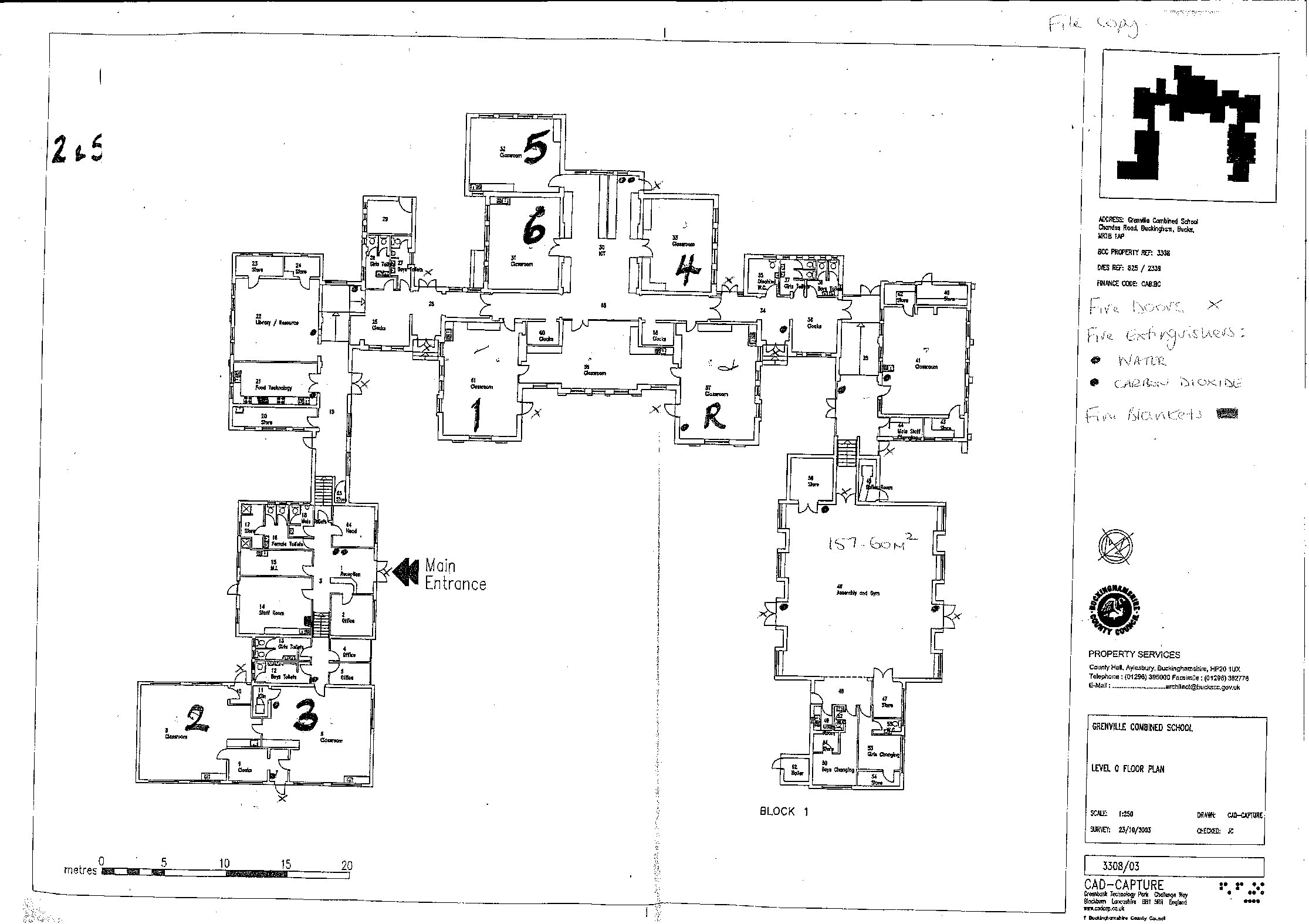 RoleAppointeeDeputyIncident ManagerHeadteacherDeputy HeadteacherAssistant Incident ManagerDeputy HeadteacherSenior Member of StaffParent Liaison Officer(s)Senior Member of Staff(SMT member)School GovernorsAdministratorsSchool OfficeTeaching AssistantsCommunications Officer / Media SpokespersonSenior Member of Staff orSchool GovernorSenior Member of Staff (SMT member)orSchool GovernorSupervision of childrenTeachersAssisted by teachingassistantsFacilities ManagerCaretaker / Site ManagerAny available member of staff or GovernorLiaison OfficerSenior member of staff (SMT member)Youth Group Leader (if off site)RoleResponsibilitiesCandidatesidentified for this roleIncident ManagerConsider the need to alert other colleagues and external agencies.Establish an Incident Response Team and allocate roles.Collate all relevant information relating to the emergency.Co-ordinate the emergency response strategy, liaising with relevant agencies, e.g. the emergency services, County Council, School Governors as appropriate.Monitor the emergency response.Provide regular staff / team briefings.Authorise any additional expenditureHeadteacherDeputy Headteacher Assistant Incident ManagerAssist Incident Manager.Co-ordinate and manage staff in the Incident Response Team.Monitor staff welfare and organise staff roster.Deputy Headteacher orSenior Member of StaffParent Liaison Officer(s)Advise parents and provides information.Provide point of contact.Arrange on site co-ordination of visiting parents.Maintain regular contact with parents where appropriate.Deputy Headteacher,  Appointed School GovernorAdministratorsMan telephone lines.Help to collate information.Relay incoming and outgoing messages by telephone, fax, email, etc in a prompt manner.Provide admin support to the Incident Manager and Assistant Incident Manager.Maintain a master log of key events and decisions, including expenses incurred.School OfficeTeaching AssistantsCommunications Officer / Media SpokespersonAct as point of contact for media enquiries.Work with the County Council’s Communications team to prepare media statements / interviews.Assist with internal communications.Senior Member of Staff (SMT member)orAppointed School GovernorTeachersMaintain supervision.Ensure the safety and security of pupils.Provide information and offer reassurance.Monitor pupils’ physical and psychological welfare.Assisted by teachingassistantsFacilities ManagerEnsure site security at all times.Provide information about site facilities / layout as necessary.Assist with access / egress to the school.Caretaker / Site ManagerLiaison OfficerRepresent the school at the Council’s Emerg. Operations Centre.Communicate with colleagues at the school on a regular basis and receive updates / progress reports.Relay information to and from the County Council.Senior member of staff (SMT member)AgencyRole & ResponsibilitiesEmergency ServicesProtect life and property.Contain the incident and prevent further spread/ escalation.Minimise damage to the environment.County CouncilAlert the school where possible about any local emergency that may affect it e.g. flooding, toxic hazards (release of chemicals, gas leak, etc), serious transportation accident / disruption, major crime or civil disorder.Provide a central point of contact (normally the Emergency Operations Centre (EOC) at County Hall, Aylesbury). It may be decided that someone from the school should attend the EOC.Send officers to assist as necessary, e.g. go to the incident, the school, the hospital, etc.Co-ordinate an overall media management strategy.Provide a telephone help line facility at County Hall – e.g. for parents to call for information – to relieve pressure on the school.Liaise with partner agencies, including other relevant local authority services.Provide welfare and emotional support to staff, pupils and parents, e.g. through the Educational Psychology Service and the Social Care Post Disaster Support Team.Health Agencies e.g. Health Protection Agency, Primary Care TrustsMonitor and investigate outbreaks of communicable diseases within the community.Contain the incident and prevent / minimise further spread / escalation. Provide specific health guidance and information.Voluntary Groups e.g. Faith GroupsProvide community and social supportMiscellaneous e.g. Health & Safety Executive, ForeignEmbassiesRelevant authorities may have a duty to investigate or advise on protocolsTimeFromToInformation given / received and Actions TakenWhen AlertedAttempt to clarify what has happenedName of caller and telephone number they can be contacted onNature of the incident, what has happened?To whom?Where?When?Numbers of those injured or affectedLocation of those affectedWhether there is still a continuing danger or notWhat has happened since?Which emergency services are involved?Start a written log of all information received, relayed and actionstaken.Alert the County Council and determine who else needs to beinformed of the incident, for example, Chairman of Governors.Establish an Incident Response Team.Assistant Incident ManagerLiaison officer – ParentsAdministratorsCommunications & Media SpokespersonTeachersFacilities / Site ManagementDuring non-school hours, arrange for the school premises to be opened up if necessary.Arrange initial staff / team briefing.Continuing the response….Continue to collate incident updates and all relevant information.Ensure that all decisions are communicated to relevant internal andexternal parties.Arrange further regular staff briefings as appropriate.Longer termGive people the opportunity to talk about their experiences.Conduct a debrief meeting.Monitor staff and pupils informally.Ensure that there are procedures in place for referring people to relevant agencies for further support.Continue to keep a record of continuing issues and actions.Advise any new staff of what has happened and potential effects so that they can be aware.When AlertedStart a written log of all information received, relayed and actions taken.Assist the Incident Manager in alerting colleagues and establishing the Incident Response Team.Help to alert all other staff of the incident.Continuing the responseEnsure that all staff are aware of each other’s incident response role & responsibilities.Assist the Incident Manager as required.Help to keep all staff regularly updated.Organise a staff roster and ensure that staff breaks are scheduled.Monitor staff responses and arrange support where necessary.When AlertedStart incident log of information received, relayed and actions taken.At the School….Allocate telephone numbers for incoming callsParents EnquiriesMedia EnquiriesExternal responding agenciesCounty Council / School GovernorsAnd designate phones for outgoing lines.Ensure that staff are aware of designated telephone numbers used above.Ensure that there is a stock of blank log sheets.Collate relevant information e.g. parent / next of kin contact details.Log all incoming and outgoing calls and ensure that messages and notes are passed to the Incident Manager and relevant staff promptly. NoteDate and time of callName of caller / person calledOrganisationMessageResponseAction TakenMaintain a record of any costs incurred, for example, extra staff hours, refreshments, transport.Assist in recording details of visitors to the site and in providing means of identification.Assist the Incident Response Team as directed.When AlertedStart an incident log of information received, relayed and actionstaken.At the SchoolObtain briefing by Incident Manager and agree information / briefing, possibly a prepared text, so that a consistent message is given out to all callers.Confirm contact details and be ready to act as first point of contact for incoming enquiries.Where appropriate, obtain and offer further contact numbers for support and additional information.Ensure that all incoming and outgoing calls are logged. Details to include:Name of caller / person calledTime and dateMessage received / givenResponseFurther action taken.Arrange a Meeting / Greeting Point on site for any parents & relatives visiting the school.Ensure that the names of all visitors are recorded.Make arrangements to ensure that parents / relatives are not left alone on site.Consider the need for additional support for visiting parents & relatives, for example, tea & coffee, School Clergy.Where appropriate and if families give their consent, offer the contact numbers of other families involved in the crisis.(Wherever possible, parents of all other children in the school shouldbe warned that the school has experienced a crisis and that their childmay be upset.)Attend staff briefings and ensure that all information and briefings are updated regularly.ActionsStart incident log of all information received, relayed and actions taken.Check access and egress for visiting parents and consider any special instructions which may need to be communicated.Liaise with the Incident Manager and Communications Officer to ensure that media are not being intrusive.Arrange a specific area for media briefings / visitors. Ensure there is sufficient segregation.If necessary, collate plans of school premises and relevant information regarding utilities.Ensure that all staff and visitors are wearing correct identification throughout their visit.ActionsStart log of all information received, relayed and actions taken.Liaise with the County Council’s Communications Unit and Incident Manager to agree media strategy. Offer media support of the Communications Unit to parents.Ensure that all relevant parties are aware of your contact details and provide first point of contact for all media enquiries.Make arrangements for regular internal communication to members of staff.Prepare briefing notes and media statements in conjunction with the County Council’s Communication Unit and Incident Manager.SituationStrategies that can be employed – considerations/ actionsLarge scale temporary absence of staffWhere possible allocate 2 classes per teacher, use TAs to cover one classConsider DVD for part of the day – Year group/ upper/lower/whole schoolIf sufficiently severe may compromise pupils safety – school should be closed.Permanent/long term absence of staffEnsure insurance is taken out annually to cover long term staff absence.If one of SMT consider allocating an “acting up” roleLA will assist with finding a suitable head or Assistant if acting up is not practical. Contact area office.No notice denial of site with duration months/yearsNo notice denial of site with duration for up to 7 daysDenial of access to normal officesConsider:Working from homeMove some office staff to County Hall to work remotelyMove some office staff to another local school to access work.Loss of mains electricity for up for 24 hours/for up to 3 daysNot a major issue for a short power cut, especially in summerIn winter it would affect all computers, and the heating pumps and convector heater fans – close school if temperature drops significantly.Loss of mains electricity, 3 hours rota cutsLoss of gas – short term loss, restored within days (May cause 3 hour electricity power rotations)Loss of public telecoms services for up to 5 days in regionLoss of landline and dependent systems  for up to 3 daysLoss of gasNot an issue in summerIf prolonged (more than one day) likely to lead to closure during winter unless LA can provide temporary electric heaters.Disruption to transportAt this school only an issue on trips.If known in advance (such as industrial action) consider cancelling/postponing tripIf due to accident/breakdown implement emergency response in Educational Visits PolicyKeep office manned if out of school hours£1000 contingency for visit leader to spend on emergency food etcDisruption to international transport for 24 hoursNo domestic rail/air transport; severe road delays for 24 hours, gradual restoration of service for 4 daysSignificant disruption to local transport network for up to 7 daysLoss of mains water and sewerageIf longer than 90 minutes essential school is closedLoss of ITSchool system is remotely backed up every 24 hoursReplacement ICT hardware is usually available within 2 weeks.Severe WeatherRemind parents in newsletter of the emergency closure procedureEnsure adequate supply of grit/salt is availableEnsure adequate clothing and snow shovels available to caretakerEnsure SMT have up to date emergency kit off siteBomb ThreatRaise fire alarmEvacuate building giving instructions to staff via radios to evacuate to buddy school – Royal Latin SchoolEmergency services to be rung immediately – police to co-ordinate responseHead/Deputy on gate to count students as leaving premisesUpon arriving at RLS – full role callContact County Emergency PlanningFrom this point follow the procedures in the emergency plan.Gas LeakRaise fire alarmContact emergency servicesEvacuate building – muster point the court for a role callWalk the children to Royal Latin SchoolContact County Emergency PlanningFrom this point follow procedures in the emergency planSevere Injury or DeathCall emergency servicesRemove children from areaInstigate lockdown procedures to ensure all children are accounted for and in a secure location away from incidentContact parents of child involved in incident Contact County Emergency PlanningHead or deputy to accompany injured party to hospitalParents to be contacted if school site needs to closeFollow procedures outlined in emergency plan with regard to dealing with mediaCivil DisturbanceRaise lockdown alarm Instigate lockdown procedure ensuring all children are accounted for an in a safe place away from windows and doorsContact emergency servicesContact County Emergency PlanningHead/Deputy to monitor situation in case evacuation is required.Follow instructions given by emergency servicesDeath or injury on school visitContact emergency servicesEnsure that other children are evacuated away from incident to a safe placeRole call Contact County Emergency planningContact the schoolAdults (roles assigned before trip) to stay with other children, stay at scene of accident, travel with injured child/children to hospital.Follow the emergency procedure regarding speaking to press and ensuring lines of communication are open with the school and county emergency planning